ŽUPANIJA VARAŽDINSKA				                     	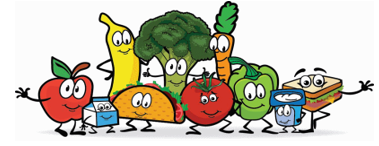 OPĆINA TRNOVEC BARTOLOVEČKIOSNOVNA ŠKOLA TRNOVECU Trnovcu, 30. rujna 2021.g.	PRODUŽENI BORAVAKRUČAK ZA MJESEC LISTOPAD - 2021.PS: U slučaju potrebe kuharica zadržava pravo promjene jelovnika. Ravnateljica: Radmila SačićDANDATUMOBROKPetak  1.10.2021.NENASTAVNI DANPonedjeljak   4.10.2021.PEČENA VRATINA, HAJDINA KAŠA, SALATA, GROŽĐEUtorak   5.10.2021.PILEĆI FILE, POVRĆE NA MASLACU, NARANČA, CEDEVITASrijeda   6.10.2021.FINO VARIVO S PILETINOM, CRNI KRUH, KRUŠKAČetvrtak   7.10.2021.SVINJETINA U UMAKU OD ŠAMPINJONA, NJOKI, JABUKAPetak   8.10.2021.PANIRANI OSLIĆ FILE, FRANCUSKA SALATA, KEKSE, CEDEVITAPonedjeljak   11.10.2021.PILEĆA JUHA, PUREĆA PLJESKAVICA, POMFRIT, KEČAP, KRUŠKAUtorak   12.10.2021.PEČENI ZABATAK, MLINCI, SALATA, NARANČASrijeda   13.10.2021.SVINJSKI GULAŠ S KRUMPIROM, CRNI KRUH, MANDARINA Četvrtak   14.10.2021.ŠPAGETI BOLONJEZ, ZELENA SALATA, PUDINGPetak   15.10.2021.RIBLJI ŠTAPIĆI, KELJ PUPČAR S KRUMPIROM NA LEŠO, BUHTLA, SOKPonedjeljak   18.10.2021.PEČENA SVINJETINA, TJESTENINA, SALATA, JABUKAUtorak   19.10.2021.PILEĆI FRITESI, PEČENI KRUMPIR, KEČAP, MANDARINASrijeda   20.10.2021.SVINJSKI PAPRIKAŠ, PALENTA, KRUŠKAČetvrtak   21.10.2021.GRAH VARIVO S KOBASICAMA, KUKURUZNI KRUH, CROASANPetak   22.10.2021.ČUFTE, PIRE KRUMPIR, KLIPIĆPonedjeljak   25.10.2021.MLJEVENO MESO, INTEGRALNA TJESTENINA, SALATA, KOMPOTUtorak   26.10.2021.PILEĆI FILE, POVRĆE NA MASLACU, NARANČASrijeda   27.10.2021.JUHA, KUHANA JUNETINA, KRUMPIR, HREN UMAK, MANDARINAČetvrtak   28.10.2021.VARIVO POVRTNI MIX, CRNI KRUH, BANANAPetak   29.10.2021.RIŽOTO S PURETINOM, RAŽENI KRUH, KEKSE, SOK